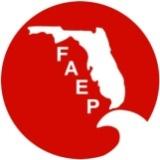 FAEP BOD Meeting MinutesJune 26, 2023Call in Number 1-605-475-4000code 607028#Call to OrderRoll CallA majority of the board or their proxies shall constitute a quorum. *Non-voting position. 17 voting members. 9 = quorumQuorum present.   Approval of Meeting MinutesApproval of May meeting minutes. Don made a motion to approve the May meeting minutes. Gina seconded. All in favor. None opposed. None abstained. Motion approved. Treasurer’s Report (Kelley) Wells Fargo –  $32,312.82 Bank United – $26,494.76Has CD been renewed? 13 month CD, up February 2024Chapter Reimbursement Requests can occur at any point during the year. Coordinate with Kelley. They are due by September.Expenses this month: Income -  $4,600 in expenses Conference earnings Yet TBD – should be taken care of by next meeting. TAAEP still to turn in all receiptsCentral- Need to make payment to TR Soils for Soils Class- $2,000 Elva spoke with Rachel at Central – Central to pay for Travis. Revenue generated - $500. Maxed out capacity of attendees. Good feedback. Lesson learned – Need to send eblast out sooner.   Administrator’s Report (Teri)Chapter representatives to continue to reach out to non-renewals. Membership stats:  771 FAEP members; 53 new members; 22 renewed; 44 NAEP membersGoal 860 members. Noticed at conference, many attendees were FAEP members but not local chapter members. Teri to do a sort to identify which members are not chapter members & make a special outreach (local chapters) – Teri to email that data V.iii Memberclicks: Tim any update on Memberclicks for all chapters? Tim gathering information for all chapters to use Memberclicks. Committee volunteers needed to help Tim. Virtual training session for chapters on how to use Memberclicks. Set up a schedule for one time per year; 2023 in Aug/Sept? Virtual training session once per year.  Gina can assist with the training session. 	  Old Business2024 Central to be host chapter– Central will host in Spring 2024- Set up conference committee members. Have a representative from each chapter on the committee or assigned a task. More involvement from rest of state. Helpful to spread tasks around early. Each chapter to have better sponsorship outreach. Set goals early. Bruce suggested each chapter responsible for a session. Two to three talks specific to their local region. Targeting for the end of April. Plan on working with different chapters to help with abstracts.Discussed working with other professional organizations to support our conference. Potential groups WTS and ASCE.Have list of potential hotels. Sponsorship outreach early from each chapter. Set goals. VI.ii. Need chapter volunteer for 2025 Conference. Chapter representatives to get with their boards about hosting 2025 conference. Courtney stated sooner that a chapter is recognized the better, so they can participate on Josh’s committee. Ideally, it would also be good if someone from Tallahassee was on the conference committee to provide lessons learned.  Tim is on conference committee call as an advisory roll. Get calendar events in for July in. Link located at bottom of agenda. Professional TrainingSoils Course for South Chapter scheduling for fall- Any additional chapters want to schedule? Need 2 months to organize. Elva and Jen to select date for soils training. Blackouts for TRS 9/18; 9/27-29; 10/11-13; 10/23-25Jen to reach to out to SFAEP today to nail down date. Wetland delineation training is available through Richardson SoilsCharge $600 to the public but would charge us $480 per person. Minimum of 7 attendees. Classroom - Zoom, Day 1 and 2 – infield Elva to get more information for the next meeting. Phase 1 ESA Training?? Phase 1 - $6,000/day. Needs to be organized early enough. Offered cheaper than what other Phase 1 training. Northeast Chapter revitalization- Meeting to be scheduled with BOD and interested parties in JulyElva to come in July. Trying to plan a membership drive in July. Small Project Committees: (NEED VOLUNTEERS)Workshop Guidance Committee- develop short list of information for Chapters to put on workshop through FAEP training program. Suggested members: Kelley, Lindsey, Elva, (input/help from Bruce?) Draft Workshop agreement in review (Vote Feb Meeting) COMPLETEDResearch and determination of best option for Conference/Workshop/Event registrations. Event Bee, Memberclicks, Constant Contact, etc. State Sponsorship Committee: report on some ideas, pros & cons of having a state chapter sponsorship and options of how to do it or providing benefits to chapter sponsors through the local chapters. Suggested Members: Elva Awards Program Development- Research other organizations and past FAEP programs to present some options for awards for outstanding members/projects/ or Elva, Gina and Bruce (IN PROCESS)Beacon Committee- updates Discussion on what is expected in Beacon. Reach out to members to see if there is anything they want to publish. Idea to allow sponsors to write one article per year. Article ideas: incase you missed article and links (i.e. regulatory changes, etc.), issue to recap the conference, and allow sponsors to write one article. FL Chamber Summer School Booth Coordination: Booth registration, graphics, staffing, etc. July 18-21, 2022. (Susan & Elva & Don) Booth is secured! Need volunteers to man the booth. Contact CourtneyNeed to bring banner, cards, year in reviews, etc. Need gift baskets for business card draw. Each chapter to provide a basket or item to be raffled off. Put chapter information/swag in with it. Nothing big. Limited on space. Respond to Courtney this week if participating in bringing a basket and who is bringing it. Looking for volunteers to man the FAEP booth at the conference. Booth number 118Potential to have in person board meeting at Summer School.Tim suggested having calendar events for July and August to hand out.Every chapter needs to plan ahead for August. Speaker name and topic to include in calendar handoutFAEP flyer comments - Don MedellinXII. 	Social media – make people admins, Assign to board members – someone gets Linkedlin, facebook, etc. Repost chapter members. Brainstorm ideas for speakers, etc. for chapters. Retreats to plan year – potential goal for next year as boardNew BusinessRequest to order FAEP/Conference Tervis Lindsey/Teri Work Projects – SFAEP/NWAEP- assisting with social media campaign to increase membership, email distribution improvements.Posting of FAEP Chapter CalendarNE Chapter Website setupNeed to improve Beacon newsletter.Setup ad hoc committee to reevaluate BeaconDiscussion on what is expected in Beacon. Reach out to members to see if there is anything they want to publish. Idea to allow sponsors to write one article per year. Article ideas: incase you missed article and links (i.e. regulatory changes, etc.), issue to recap the conference, and allow sponsors to write one article. Any other items that Chapters need help with? Board GoalsIncrease membership (860) All chapters should set up a LinkedIn Account – who has LinkedIn site? (Tallahassee, Tampa Bay, South,Treasure Coast, FAEP) Monthly events submittal the form will work for any future events, not just the next month. DUE NOW.EVENT CALENDAR FORM (click to link)2. Professional TrainingIn process with Soils and Phase 1 ESA	SFAEP wants a date.Beacon Publication and Articles Goal – 2 articles per chapter per year (Winter through Fall) –Spring issue (articles due April 1) Central, Northeast, Northwest, South; Summer issue (articles due July 1) Southwest, Tallahassee, Tampa Bay, Treasure Coast; Fall issue (articles due October 1) Central, Northeast, Northwest, South; Winter issue (articles due December 31) Southwest, Tallahassee, Tampa Bay, Treasure CoastAdditional Member Benefits (suggestions)Offer member-only recorded videos of chapter presentations Potential media organizer identified to assist with recordings and posting of presentations to members only on FAEP website.State Sponsored Student ScholarshipState Coordinated Community Service Day/EventWays to promote FAEPAttendance/sponsorship at Other conferences (booth/flyers/giveaways)Swag items (should FAEP have items at the conference)Awards programCalendarDiversity programs/Women in Science/Young ProfessionalsChapter Discussions – Not Discussed Tallahassee  -  Tampa Bay – Treasure Coast – Central –.Northeast – Northwest – Southwest South – Upcoming Meeting – at Summer School (July 18-21)? Or July 24  (noon) MONDAYREMINDER TO GET THE CALENDAR EVENTS IN ASAPEVENT CALENDAR FORM (click to link)Skipped itemsUpdates for Membership/Renewal: (skip)Need mechanism to allow membership in all chapters. Add choice to FAEP membership page on the website and on each chapter’s websites. Membership growth committee - (Ryan, Elva, Brian, Jane, Teri) (Skip) Elva reported that we received responses from 28 people from marketing questionnaire. Committee to have a special meeting and report to BOD at November BOD meeting. Most did not have a strong feeling about staying with current website. Interested in centralized website through FAEP.Not cross-pollinating with other chapters.All chapters would like to have access to member list.Would like a repository of presentations for members only.Requested trainingsSuggested sponsor booths at conferenceHighest priorities - centralized membership and attendanceGreat idea for condensing chapter presence online and theme. Changed ways we do our calendars. Growth committee fall group discussion – happy to have one. Elva to send out calendar invite. Data and information from survey needs to be shared with board. Discussed offline and bring to boards attention. Marketing questionnaire was sent out to all local chapter board members, we had a response from 28 people. Central-1; NW-1; South-5; SW-4; TLH-7; TB-4; TC-6;NE-0 Some general results from responses- full presentation will be given later.Majority did not have strong feelings about staying with their current website (SW/TB and TC were more opposed than other chapters)Majority were interested in having a centrally hosted website available for all chapters. All chapters would like to have access to member list sharing from all chapters. Help with advertising/flyers seemed to be important for most chapters.Branding and consistency were important. Majority would like to see repository for member-only recorded presentations. Requested trainings: wetlands; legislative updates; mangrove trimming; stormwater; soils; wildlife; plant ID; professional communication; procurement procedures; WOTUS; GIS; things with certifications; professional marketing; resume development; marketing; presentation bootcamp; seagrass; and more Highest priorities for marketing: Centralized services, sponsorship in other organizations; FAEP funding/managing websites; attendance at conferences; website redesignMost agreed that FAEP should sponsor booths at conferences- mostly mentioned Summer SchoolSuggestions for increasing communication: mentorship, member bios, trainings, partnerships with other organizations, statewide membership meetings, success stories and member recognition. Meeting adjourned at 1:14pm. NameAttendanceProxyElva Peppers– President & At Large MemberTallahassee elvapeppers@felsi.orgXRyan Goldman – Past PresidentSouth Florida rgoldman@broward.orgGina Chiello – Vice PresidentTreasure Coast Chapter Rep gchiello@cumminscederberg.comXKelley Samuels – Treasurer & At Large MemberCentral Florida Kelley.samuels@aecom.comJen Savaro – SecretarySouth Chapter jsavaro@res.usXBruce Hasbrouck – Parliamentarian*Tampa Bay Bruce@HasbrouckEnv.comXTeri Hasbrouck – Administrator*Tampa Bay info@faep-fl.orgXDavid Wood – Northeast Chapter David.Wood@ApexCos.comEugene HaminMike Cobb– Northwest Chapter mcobb1@uwf.eduXAmy Guilfoyle aguilfoyle@scsengineers.comXSheri Huelster – Tampa Bay ChapterSheri.huelster@stantec.comXJoshua Hirten – Central Chapter hirtenjj@cdmsmith.comXTim Perry – At Large MemberTallahassee tperry@gbwlegal.comChristina Hall - SW Chapter Rep christina@thanaples.comJane Gregory – At Large Member Jane.gregory@ocfl.netDon Medellin – At Large Member donshotbuck@yahoo.comXSusan Martin – At Large Member smartin@nelsonyeager.comXCourtney Arena – NAEP RepCcarena9@gmail.comX